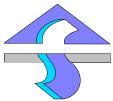 DEPARTAMENT D’IDIOMESInformació sobre beques i ajuts per:Cursos intensius d’immersió lingüística en anglès pels alumnes de batxillerat:Requisits:Haver nascut entre l’1 de gener de 1996 i el 31 de desembre de 1999.Tenir la condició de becari en el curs 2015/2016 de la convocatòria general de beques del Ministeri d’Educació.Tenir aprovat el curs anterior i tenir una nota final mínima de 7,50 en l’assignatura d’anglès.Termini de presentació de sol·licituds: 8/4/2016Programa d’Immersió Lingüística de colònies d’estiu en llengua anglesa pels alumnes de 1r i 2n d’ESO:Requisits:NO haver estat beneficiari de l’ajut en convocatòries anteriors.Haver obtingut una nota mínima de notable el curs2014-2015 i tenir una nota final mínima de notable en l’assignatura d’anglès en el curs 2015/2016.Termini de presentació de sol·licituds: 15/4/2016Per a més informació:http://www.mecd.gob.es/servicios-al-ciudadano-mecd/catalogo/educacion/becas-ayudas-subvenciones/para-estudiar/idiomas/998697.html